 Предлагаем заказчикам новую услугу – гарантия 10 лет на конкретный объект 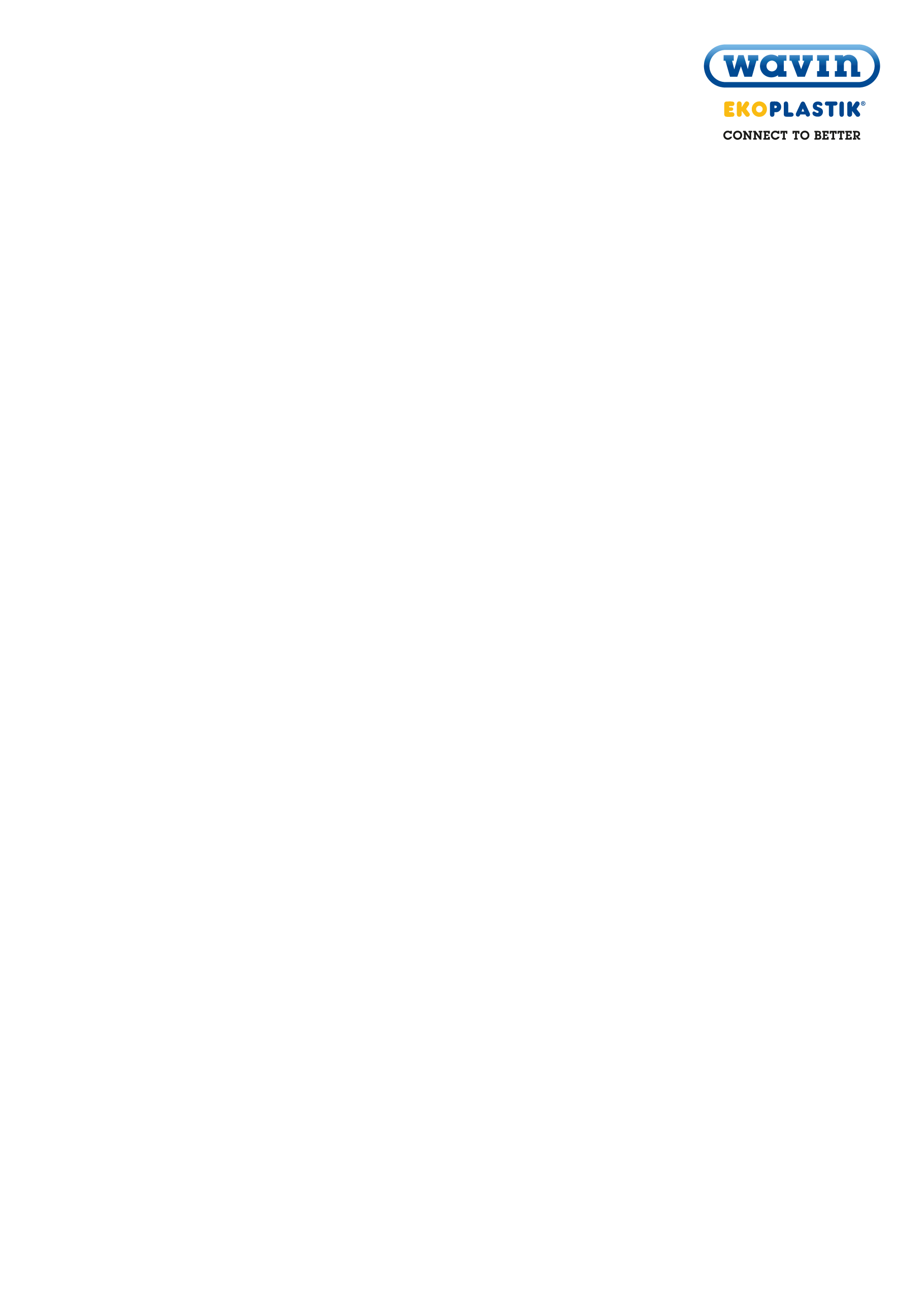 ДОКУМЕНТЫ, НЕОБХОДИМЫЕ ДЛЯ ПОЛУЧЕНИЯ ГАРАНТИЙНОГО СЕРТИФИКАТА НА 10 ЛЕТ:Название и адрес строительно-монтажной фирмы, которая выполнила монтажАдрес объекта, где была смонтирована система Ekoplastik Монтаж должен быть выполнен в соответствии с Инструкцией по монтажу компании Wavin Ekoplastik Копия счета-фактуры или товарно-транспортной накладной, подтверждающей поставку продукции компании Wavin Ekoplastik строительно-монтажной фирмеКопия протокола проведения испытаний давлением с подписью инвестора, который принял участие в гидравлических испытанияхНеобходимая фотодокументация:фотография объекта, где была смонтирована система Ekoplastik  фотография части смонтированного разводящего трубопровода и стоякафотография с испытаний давлением, оборудование для гидравлических испытаний и давление на манометреВсю документацию, необходимую для получения гарантийного сертификата, пожалуйста, отправьте нашему официальному представителю, у которого Вы купили нашу продукцию. Перечень наших дистрибьюторов Вы найдете на сайте http://www.wavinekoplastik.ru/ru/kontaktyОригинал сертификата мы Вам вышлем по указанному Вами адресу.